2.   Dressuurproef AA


Ruiter / Amazone:								Datum wedstrijd: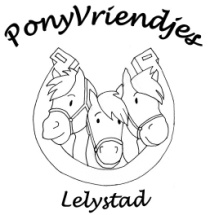 Pony:										Jury:CijferAantekeningen van de jury1.A Binnenkomen in draf op de rechterhand en een heel rondje draven over de hoefslag 2.E Afwenden
*oversteken*3.B Linkerhand4.Tussen C en HOvergang naar stap5.Tussen K en AOvergang naar draf6.F-X-MGebroken lijn   *dakje*
Daarbij tussen de balken doorrijden7.H-X-FVan hand veranderen *schuin over*8.Tussen F-A-KOvergang naar stap9.Vanaf KDe slalom rijden10.Tussen H-C-MOvergang naar draf11.M-X-FGebroken lijn   *dakje*Daarbij tussen de balken doorrijden12.K-X-MVan hand veranderen, daarbij tussen de balken doorrijden13.Vanaf HDe slalom rijden14.B Afwenden*oversteken*15.ERechterhand16.Tussen C en MOvergang naar stap17.AAfwenden*oversteken*18.Tussen het poortjeHalthouden en groetenVoorwaarts in stap de rijbaan verlatenVoorwaarts in stap de rijbaan verlatenVoorwaarts in stap de rijbaan verlatenVoorwaarts in stap de rijbaan verlatenVoorwaarts in stap de rijbaan verlatenVoorwaarts in stap de rijbaan verlaten19.Houding en zit van de ruiter20.Beenligging en handhouding van de ruiter21.Juistheid van been- en teugelhulpen22.Tempo controle23.Algehele controle over de pony24.Algemene indruk25.VerzorgingTotaal PuntenTotaal PuntenTotaal Punten